ΘΕΜΑ: «Πρόσκληση σε ενημερωτική/επιμορφωτική συνάντηση με θέμα «Λειτουργία του ΚΕΣΥ και συνεργασία με τις σχολικές μονάδες στο πλαίσιο της ενταξιακής εκπαίδευσης» Προσκαλώ τις/τους Διευθύντριες/ές, τις/τους Προϊσταμένες/ους των σχολείων ευθύνης μου καθώς και την/τον εκάστοτε  Εκπαιδευτικό του κάθε σχολείου που με απόφαση Συλλόγου Διδασκόντων έχει οριστεί ως υπεύθυνος επικοινωνίας με το ΚΕΣΥ Πέλλας σε ενημερωτική/επιμορφωτική ημερίδα με θέμα:«Λειτουργία του ΚΕΣΥ και συνεργασία με τις σχολικές μονάδες στο πλαίσιο της ενταξιακής εκπαίδευσης»Εισηγητές/τριες:Μπίνιας Νικόλαος, ΣΕΕ Ενταξιακής Εκπαίδευσης, 3ου ΠΕ.Κ.Ε.Σ. Περιφερειακής Δ/νσης Π. & Δ. Εκπ/σης Κ. Μακεδονίας, Μπουρδομπούρα Γεωργία, Προϊσταμένη ΚΕΣΥ ΠέλλαςΒόλτσης Σωκράτης, Εκπαιδευτικός Α/θμιας ΚΕΣΥ Πέλλας, Μπογιαννίδου Αναστασία, Εκπαιδευτικός Α/θμιας ΚΕΣΥ Πέλλας, Μυτιτενίδου Κυριακή Εργοθεραπεύτρια ΚΕΣΥ Πέλλας, Μαχαίρα Ελισάβετ Λογοθεραπεύτρια ΚΕΣΥ Πέλλας, Βυρσωκινού Χρυσή Ψυχολόγος ΚΕΣΥ ΠέλλαςΗ ημερίδα θα πραγματοποιηθεί στο 4ο Δημοτικό Σχολείο Αριδαίας - Ξενιτίδειο (Δυτικός Περιφερειακός, Αριδαία, τηλ. 2384024441) την Τετάρτη 06 Μαρτίου 2019 από τις 10:45 π.μ. ως τις 14:00 μ.μ. σύμφωνα με το πρόγραμμα που ακολουθεί:10:45΄ - 11:20΄ «Εισαγωγή στην ενταξιακή εκπαίδευση», Μπίνιας Νικόλαος, ΣΕΕ Ενταξιακής Εκπαίδευσης 3ου ΠΕ.ΚΕ.Σ. Περιφερειακής Δ/νσης Π. & Δ. Εκπ/σης Κ. Μακεδονίας 11:20΄-11:30΄ «ΚΕΣΥ – Πλαίσιο Συνεργασίας με τα σχολεία», Μπουρδομπούρα Γεωργία, Προϊσταμένη ΚΕΣΥ Πέλλας11:30΄ - 11:55΄ «Βραχυχρόνιο Πρόγραμμα – Παρουσίαση αξόνων»,  Βόλτσης Σωκράτης Εκπαιδευτικός Α/θμιας ΚΕΣΥ Πέλλας, Μπογιαννίδου Αναστασία Εκπαιδευτικός Α/θμιας ΚΕΣΥ Πέλλας, Μυτιτενίδου Κυριακή Εργοθεραπεύτρια ΚΕΣΥ Πέλλας, Μαχαίρα Ελισάβετ Λογοθεραπεύτρια ΚΕΣΥ Πέλλας11:55΄ - 12:15΄ Συζήτηση12:15΄ - 12:30΄Διάλειμμα12:30΄ - 13:05΄«Βραχυχρόνιο Πρόγραμμα – Μελέτη Περίπτωσης»,  Βόλτσης Σωκράτης Εκπαιδευτικός Α/θμιας ΚΕΣΥ Πέλλας, Μπογιαννίδου Αναστασία Εκπαιδευτικός Α/θμιας ΚΕΣΥ Πέλλας, Μυτιτενίδου Κυριακή Εργοθεραπεύτρια ΚΕΣΥ Πέλλας, Μαχαίρα Ελισάβετ Λογοθεραπεύτρια ΚΕΣΥ Πέλλας13:05΄ - 13:35΄ «Βραχυχρόνιο Πρόγραμμα – Κοινωνική Προσαρμογή μαθητών/τριών με μαθησιακές δυσκολίες»  Βυρσωκινού Χρυσή Ψυχολόγος ΚΕΣΥ Πέλλας13:35΄ - 14:00΄ Συζήτηση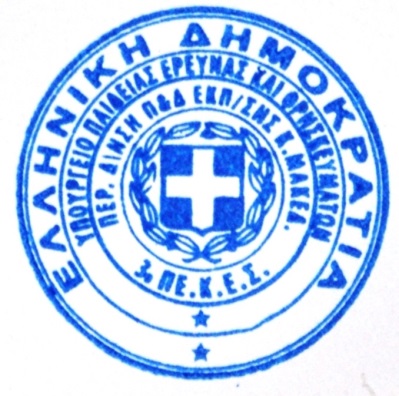                                            			               Η Συντονίστρια Εκπαιδευτικού Έργου ΠΕ70                                                                                        3ου ΠΕ.Κ.Ε.Σ  Κ . Μακεδονίας                                                                                                                Σωτηρία Σαμαρά Εσωτερική διανομή: 1. Οργανωτικό Συντονιστή 3ου ΠΕ.Κ.Ε.Σ. - Βέροια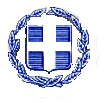 ΕΛΛΗΝΙΚΗ ΔΗΜΟΚΡΑΤΙΑΥΠΟΥΡΓΕΙΟ ΠΑΙΔΕΙΑΣ, ΕΡΕΥΝΑΣ & ΘΡΗΣΚΕΥΜΑΤΩΝ             ΠΕΡΙΦΕΡΕΙΑΚΗ Δ/ΝΣΗ Π/ΘΜΙΑΣ ΚΑΙ Δ/ΘΜΙΑΣ ΕΚΠ/ΣΗΣ Κ. ΜΑΚΕΔΟΝΙΑΣ3ο ΠΕΡΙΦΕΡΕΙΑΚΟ ΚΕΝΤΡΟ ΕΚΠΑΙΔΕΥΤΙΚΟΥ ΣΧΕΔΙΑΣΜΟΥ (ΠΕ.Κ.Ε.Σ.)Βέροια, 27 Φεβρουαρίου 2019Αρ. Πρωτ.: 258Μητροπόλεως 44 Βέροια 591323pekes@kmaked.pde.sch.grΠληροφορίες: Σαμαρά Σωτηρίατηλ.: 6944.50.98.95e-mail: sot.sam@hotmail.comΠΡΟΣ:Διευθυντές/ντριες και Προϊσταμένους/ες Δημοτικών Σχολείων Αριδαίας και Γιαννιτσών, ευθύνης  της Συντονίστριας Εκπαιδευτικού Έργου Σωτηρίας Σαμαρά   ΚΟΙΝ:  Περιφερειακή Δ/νση Α/θμιας και Β/θμιας Εκπαίδευσης Κεντρικής Μακεδονίας Δ/νση Πρωτοβάθμιας Εκαίδευσης Νομού Πέλλας